Figure S4. The goodness of fits for the binary logistic models between early metastasis within 5 years and no metastasis using Hosmer and Lemeshow test and ROC curve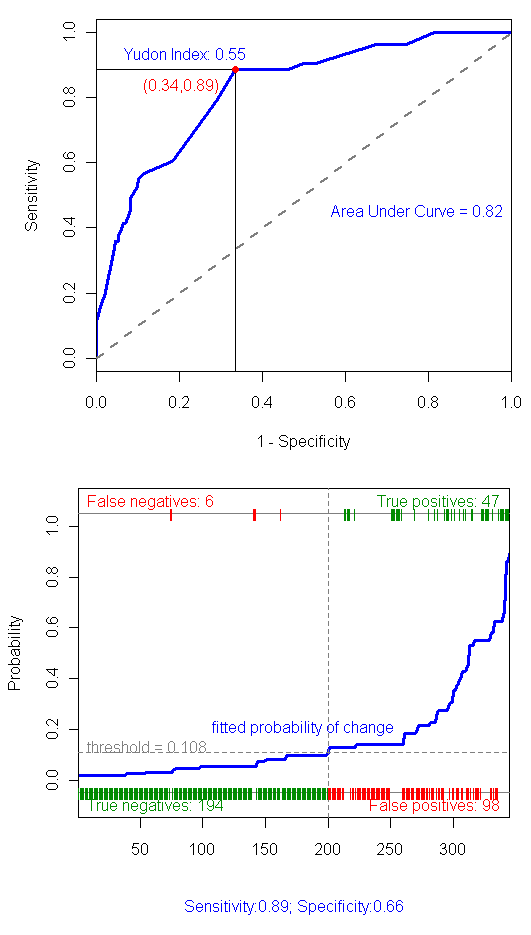 